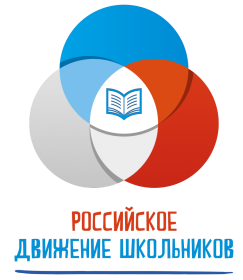 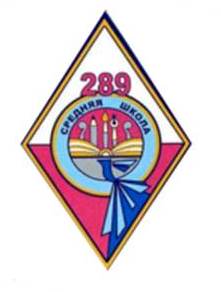 ПЛАН РАБОТЫпо развитию Общероссийской общественно-государственной детско-юношеской организации«Российское движение школьников»в МОУ СОШ № 289 г. Заозерск Мурманской области на 2019/2020 учебный год35Информационно-медийное направлениеУТВЕРЖДАЮРуководитель МОУ СОШ № 289_____________ И.В. Кондратенко“01” сентября 2019 года№Наименование мероприятияДата проведенияМесто проведенияКатегорияОтветственныйп/пучастников(дети/взрослые)Участие во Всероссийских акциях в формате Дней единых действийУчастие во Всероссийских акциях в формате Дней единых действийУчастие во Всероссийских акциях в формате Дней единых действийУчастие во Всероссийских акциях в формате Дней единых действийУчастие во Всероссийских акциях в формате Дней единых действийУчастие во Всероссийских акциях в формате Дней единых действийУчастие во Всероссийских акциях в формате Дней единых действий1.Всероссийская акция «День1 сентября 2019МОУ СОШ № 289дети/взрослыеМуниципальные кураторы,знаний»ответственные в ОО,председатель МРО РДШ2.Всероссийская акция «День5 октября 2019МОУ СОШ № 289дети/взрослыеМуниципальные кураторы,учителя»ответственные в ОО,председатель МРО РДШ3.Всероссийская акция «С Днем29 октября 2019МОУ СОШ № 289дети/взрослыеМуниципальные кураторы,рождения, РДШ»ответственные в ОО,председатель МРО РДШ4.Акция, посвященной Дню матери30 ноября 2019МОУ СОШ № 289дети/взрослыеМуниципальные кураторы,ответственные в ОО,председатель МРО РДШ5.«День народного единства»4 ноября 2019МОУ СОШ № 289дети/взрослыеМуниципальные кураторы,ответственные в ОО,председатель МРО РДШ6.«День неизвестного солдата»«День неизвестного солдата»3 декабря 2019МОУ СОШ № 289дети/взрослыеМуниципальные кураторы,«День Героев Отечества»«День Героев Отечества»9 декабря 2019ответственные в ОО,председатель МРО РДШ7.«День Конституции Российской«День Конституции Российской12 декабря 2019МОУ СОШ № 289дети/взрослыеМуниципальные кураторы,Федерации»Федерации»ответственные в ОО,председатель МРО РДШ8.Всероссийская акция «ПодариВсероссийская акция «Подари14 февраля 2020МОУ СОШ № 289дети/взрослыеМуниципальные кураторы,книгу» в Международный денькнигу» в Международный деньответственные в ОО,книгодарениякнигодаренияпредседатель МРО РДШ9.«День защитника Отечества»«День защитника Отечества»23 февраля 2020МОУ СОШ № 289дети/взрослыеМуниципальные кураторы,ответственные в ОО,председатель МРО РДШ10.Всероссийская акцияВсероссийская акция8 марта 2020МОУ СОШ № 289дети/взрослыеМуниципальные кураторы,«Международный женский день»«Международный женский день»ответственные в ОО,председатель МРО РДШ11.«День воссоединения Крыма с«День воссоединения Крыма с18 марта 2020МОУ СОШ № 289дети/взрослыеМуниципальные кураторы,Россией»Россией»ответственные в ОО,председатель МРО РДШ12.Всероссийская акция «МойВсероссийская акция «Мой12 Апреля 2020МОУ СОШ № 289дети/взрослыеМуниципальные кураторы,космос»космос»ответственные в ОО,председатель МРО РДШ13.Акция «День детскихАкция «День детских19 Мая 2020МОУ СОШ № 289дети/взрослыеМуниципальные кураторы,организаций»организаций»ответственные в ОО,председатель МРО РДШ14.Всероссийская акция «ДеньВсероссийская акция «День1 Июня 2020МОУ СОШ № 289дети/взрослыеМуниципальные кураторы,защиты детей»защиты детей»ответственные в ОО,председатель МРО РДШ15.Всероссийская акция «ДеньВсероссийская акция «День12 июня 2020МОУ СОШ № 289дети/взрослыеМуниципальные кураторы,РоссииРоссииответственные в ОО,председатель МРО РДШ№Наименование мероприятияДата проведенияДата проведенияМесто проведенияКатегорияКатегорияОтветственныйп/пучастниковучастников(дети/взрослые)(дети/взрослые)16.Всероссийская акция «День22 августа 202022 августа 2020МОУ СОШ № 289дети/взрослыедети/взрослыеМуниципальные кураторы,государственного флага России»ответственные в ОО,председатель МРО РДШУчастие в реализация Национального проекта «Образование»Участие в реализация Национального проекта «Образование»Участие в реализация Национального проекта «Образование»Участие в реализация Национального проекта «Образование»Участие в реализация Национального проекта «Образование»Участие в реализация Национального проекта «Образование»Участие в реализация Национального проекта «Образование»Участие в реализация Национального проекта «Образование»Участие в реализация Национального проекта «Образование»17.Участие во Всероссийском проекте «Классные встречи»в течение учебногов течение учебногоМОУ СОШ № 289дети/взрослыедети/взрослыеМуниципальные кураторы,годагодаответственные в ОО,председатель МРО РДШ18.Участие во Всероссийском конкурсе «Добро недо 25 сентября 2019до 25 сентября 2019МОУ СОШ № 289дети/взрослыедети/взрослыеМуниципальные кураторы,уходит на каникулы»ответственные в ОО,председатель МРО РДШУчастие в реализации Всероссийских традиционных проектов РДШУчастие в реализации Всероссийских традиционных проектов РДШУчастие в реализации Всероссийских традиционных проектов РДШУчастие в реализации Всероссийских традиционных проектов РДШУчастие в реализации Всероссийских традиционных проектов РДШУчастие в реализации Всероссийских традиционных проектов РДШУчастие в реализации Всероссийских традиционных проектов РДШУчастие в реализации Всероссийских традиционных проектов РДШУчастие в реализации Всероссийских традиционных проектов РДШ19.Участие во Всероссийском проекте Сентябрь 2019 –МОУ СОШ № 289МОУ СОШ № 289детиМуниципальные кураторы,«Медиаграмотность»май 2020ответственные в ОО,председатель МРО РДШ20.Участие во Всероссийском конкурсеСентябрь 2019 –МОУ СОШ № 289МОУ СОШ № 289детиМуниципальные кураторы,профессионального мастерствафевраль 2020ответственные в ОО,«Делай, как я!»председатель МРО РДШ21.Участие во Всероссийском фестивалеОктябрь 2019 –МОУ СОШ № 289МОУ СОШ № 289детиМуниципальные кураторы,«Веселые старты»май 2020ответственные в ОО,председатель МРО РДШ22.Участие во Всероссийских соревнованиях поОктябрь 2019 –МОУ СОШ № 289МОУ СОШ № 289детиМуниципальные кураторы,русскому силомеру «Сила РДШ»май 2020ответственные в ОО,председатель МРО РДШ23.23.Участие в комплексе мероприятий по До апреля 2020детиМуниципальные кураторы,формированию связи школьника сМОУ СОШ № 289ответственные в ОО,семьей, местами, профессией ипредседатель МРО РДШисторией страны «Моя история»24.24.Участие во Всероссийском конкурсеОктябрь 2019 –детиМуниципальные кураторы,ораторского мастерства «Лигамай 2020МОУ СОШ № 289ответственные в ОО,ораторов»председатель МРО РДШРеализация Всероссийских пилотных проектов РДШРеализация Всероссийских пилотных проектов РДШРеализация Всероссийских пилотных проектов РДШРеализация Всероссийских пилотных проектов РДШРеализация Всероссийских пилотных проектов РДШРеализация Всероссийских пилотных проектов РДШРеализация Всероссийских пилотных проектов РДШ25.25.Участие во Всероссийском проекте «Эко - РДШ»Сентябрь 2019 –МОУ СОШ № 289детиМуниципальные кураторы,октябрь 2020ответственные в ОО,председатель МРО РДШ26.26.Участие во Всероссийском проекте «Здоровье с РДШ»Сентябрь 2019МОУ СОШ № 289детиМуниципальные кураторы,– май 2020ответственные в ОО,председатель МРО РДШ27.27.Участие во Всероссийском проектеСентябрь 2019 –детиМуниципальные кураторы, «Игротека»май 2020МОУ СОШ № 289ответственные в ОО,председатель МРО РДШ28.28.Всероссийский проектСентябрь 2019 –детиМуниципальные кураторы,«Профориентация в цифровуюмай 2020МОУ СОШ № 289ответственные в ОО,эпохупредседатель МРО РДШ29.29.Участие во Всероссийском проекте «Дизайн информации и пространства»Сентябрь 2019 –МОУ СОШ № 289детиМуниципальные кураторы,май 2020ответственные в ОО,председатель МРО РДШ30.30.Комплекс мероприятийСентябрь 2019 –детиМуниципальные кураторы,по формированию трудовыхапрель 2020МОУ СОШ № 289ответственные в ОО,и социально-бытовых навыков ипредседатель МРО РДШумений детей и молодежи31.31.Участие во Всероссийском проекте «Классный час. Перезагрузка»Сентябрь 2019 –МОУ СОШ № 289детиМуниципальные кураторы,Участие во Всероссийском проекте «Классный час. Перезагрузка»май 2020ответственные в ОО,май 2020ответственные в ОО,председатель МРО РДШпредседатель МРО РДШ№Наименование мероприятияДата проведенияДата проведенияМесто проведенияКатегорияОтветственныйп/пучастников(дети/взрослые)32.Участие во Всероссийском турнире по шахматам на кубокОктябрь 2019 –Октябрь 2019 –МОУ СОШ № 289детиМуниципальные кураторы,Российского движениямай 2020май 2020ответственные в ОО, председатель МРО РДШшкольников33.Участие во Всероссийском проектеОктябрь 2019 –Октябрь 2019 –детиМуниципальные кураторы,«Информационная культурамай 2020май 2020МОУ СОШ № 289ответственные в ОО, председатель МРО РДШи безопасность»Участие в областных проектах и мероприятияхУчастие в областных проектах и мероприятияхУчастие в областных проектах и мероприятияхУчастие в областных проектах и мероприятияхУчастие в областных проектах и мероприятияхУчастие в областных проектах и мероприятияхУчастие в областных проектах и мероприятиях34.«Детский совет РДШ»В течение учебногоВ течение учебногоМурманская областьдетиПредседатель МРО РДШ,годагодакоординатор МРО РДШ35.«Детский пресс-центр РДШ»В течение учебногоМурманская областьдетиПредседатель МРО РДШ,годакоординатор МРО РДШ36.Областной профориентационныйВ течение учебногоМурманская областьдети/взрослыеРесурсный центр МРОпроект «Учись и работай вгодаРДШАрктике!» в моногородах приучастии градообразующихпредприятий города37.Реализация областного проектаВ течение учебногоГАУДО МО «МОЦДОдетиРесурсный центр МРО«Школа волонтеров»года«Лапландия»РДШ38.Областной лагерь-тренинг2 – 4 ноября 2019Ловозерский район,детиКоординатор МРО РДШ,«Поколение РДШ» для активовп.г.т. Ревдаресурсный центр МРО РДШдетских и молодежныхобщественных объединений39.Областной форум Мурманского2 – 4 ноября 2019Ловозерский район,дети/взрослыеКоординатор МРО РДШ,регионального отделения РДШп.г.т. Ревдаресурсный центр МРО РДШ«Слёт-Улёт РДШ!»40.«Лучшая команда РДШ»Январь – май 2020Мурманская областьдети/взрослыеПредседатель МРО РДШ,координатор МРО РДШ№Наименование мероприятияДата проведенияМесто проведенияКатегорияОтветственныйп/пучастников(дети/взрослые)Направление «Личностное развитие»Направление «Личностное развитие»41.Областной интернет-конкурсФевраль –Мурманская областьдетиКоординатор МРО РДШ,«Про-life»апрель 2019ресурсный центр МРОРДШ42.Областная акция «Классы,Сентябрь –Мурманская областьдетиРесурсный центр МРОсвободные от курения»декабрь 2019РДШ43.Областная акция «Голубь мира»,20 сентября 2019ГАУДО МО «МОЦДОдетиРесурсный центр МРОпосвященная Дню солидарности в«Лапландия»РДШборьбе с терроризмом44.Областной фестиваль «Арктика –Декабрь 2019ГАУДО МО «МОЦДОдетиРесурсный центр МРОтерритория здоровья» с участием«Лапландия»РДШдетских и молодежныхобщественных объединений,приуроченная всемирному днюборьбы со СПИДомНаправление «Гражданская активность»Направление «Гражданская активность»Направление «Гражданская активность»Направление «Гражданская активность»Направление «Гражданская активность»Направление «Гражданская активность»45.Областной добровольческийМай 2020ГАУДО МО «МОЦДОдетиРесурсный центр МРОфорум «Моя малая Родина»«Лапландия»РДШ46.Областной литературно-Май –Мурманская областьдетиРесурсный центр МРОхудожественный конкурс «Добрыеавгуст 2020РДШканикулы»Военно-патриотическое направлениеВоенно-патриотическое направление47.Региональный отбор9 – 15 сентября 2019Кандалакшский райондетиРесурсный центр МРОВсероссийской военно-спортивнойРДШигры «Орлёнок»48.Областная военно-спортивная17 сентября 2019СтрельбищедетиРесурсный центр МРОигра «Зарница», приуроченная кПограничногоРДШ75-й годовщине ПобедыУправления службы ФСБв Великой Отечественной войнеРФ по ЗАР1941-1945 гг.49.Региональный этап Всероссийской11 октября 2019Стрельбища УправлениядетиРесурсный центр МРОвоенно-патриотической игрыНациональной гвардииРДШ«Победа»России50.Областной слет кадетских классовНоябрь 2019ГАУДО МО «МОЦДОдетиРесурсный центр МРОМурманской области«Лапландия»РДШ«Арктический щит России»,приуроченный 100 - летию со днярождения Михаила ТимофеевичаКалашникова, российскогоконструктора стрелкового оружия51.Слет юных инспекторов движенияНоября 2019ГАУДО МО «МОЦДОдетиРесурсный центр МРО«Лапландия»РДШ52.Региональный слетМарт 2020ГАУДО МО «МОЦДОдетиРесурсный центр МРОпредставителей юнармейских«Лапландия»РДШотрядов «Юнармия Мурмана»53.Региональный этапАпрель 2020ГАУДО МО «МОЦДОдетиРесурсный центр МРОВсероссийского конкурса юных«Лапландия»РДШинспекторов движения«Безопасное колесо»54.Областная военно-историческаяМай 2020ГАУДО МО «МОЦДОдетиРесурсный центр МРОигра «Защитник Отечества»,«Лапландия»РДШпосвященная 75-ой годовщинеПобеды в Великой Отечественнойвойне 1941-1945 гг.55.Вахта Почетного караула на ПостуМай 2020г. МурманскдетиРесурсный центр МРО№ 1 у мемориального комплексаРДШ«Защитникам СоветскогоЗаполярья, погибшим в годыВеликой Отечественной войны1941-1945 гг.» города-герояМурманска56.Участие в областном медиафоруме РДШМарт –Мурманская областьдетиМРО РДШАпрель 202057.Участие в областном конкурсе печатных СМИ РДШАпрель –Мурманская областьдетиМРО РДШмай 2020